Kurrelan poliisi Niko Saaristo on tehnyt rikoksenNiko Saaristo teki ryöstön ja pakeni. Lopulta Niko Saaristo teki toisenkin ryöstön ja jäi kiinni. Niko Saariston sai kiinni poliisi Tatu Toivonen.Niko saaristo saatiin kiinni keskiyöllä. Tatu Toivosella oli lippis päässä.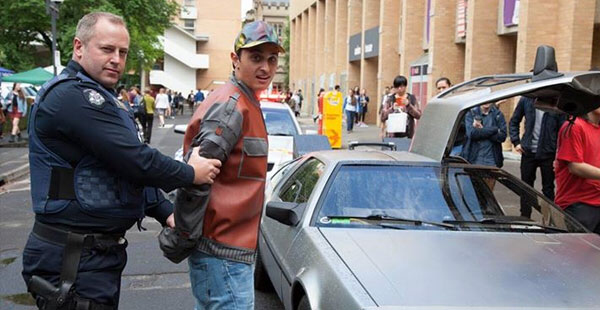 